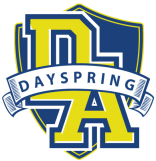 Ms. Bowman - TeacherDayspring Academy Middle SchoolSchool’s phone number:  727-847-9003Teacher’s email:  tbowman@dsa2000.orgClass website:  http://bowmansliterarylovers.weebly.com/Course DescriptionThe purpose of this course is to provide students integrated language arts study in reading, writing, speaking, listening, language, and literature in preparation for high school, college and career readiness. 

The content will include, but not be limited to, the following: Constructing meaning and analyzing and evaluating the logic and rhetorical strategies used in a variety of above grade-level print and digital informational textsReading and analyzing above grade-level print and digital literary texts that represent a variety of genres across cultures and historical periodsUsing recursive process writing strategies to craft various forms of writing expressing ideas with maturity and complexity appropriate to writer, audience, purpose, and contextListening purposefully to a variety of speakers and messages in both formal and informal contextsSpeaking with clarity for a variety of purposes, audiences, and contexts, including formal and informal modes of discourseUnderstanding and making effective language choices to successfully craft the meaning, style, and tone of oral and written communication at grade-level and/or higher complexityAcquiring an extensive vocabulary through reading, discussion, listening, and directed word studyLearning and employing an inquiry-based research process, and selecting and using information and communication technologies (ICT) effectively.The sixth grade Honors Language Arts curriculum stems from the College Board Standards for College Success and the Common Core National Standards. SpringBoard, the College Board’s official Pre-AP program, is our foundation. Reading, writing, speaking, listening, and collaborative strategies are used purposefully to build knowledge and skills and to help students become independent readers, writers, and thinkers. PortfolioStudents will keep a wide range of work in a classroom portfolio. The portfolio will include:Embedded Assessments that comprise all steps in the writing process; student reflection on process and product; teacher assessment; and student reflection on assessment.Unit Reflections that demonstrate development as a reader, writer, speaker, and/or listener. Global revision and reflection that reveals one’s growth as a writer Assignments that demonstrate a variety of learning strategies, various stages of the writing process, and reading, writing, speaking and listening skills.VocabularyIn addition to Wordly Wise, Students will study academic and personal vocabulary words that directly connect to and organically stem from the Embedded Assessments and texts in each unit of study.  They will also learn roots, prefixes, and suffixes. SpringBoard sequences academic vocabulary words within instructional material to strategically and systematically build vocabulary knowledge both vertically and horizontally.  The academic vocabulary words are introduced, reinforced and refined throughout the unit and/or year; students will document their progression towards mastery in their Vocabulary Notebook and Unit Reflections. AssignmentsVocabulary – WORDLY WISE (To be submitted online – more information to come)Monday – workbook sections A & B  (Physical or digital index cards are optional)Tuesday – workbook sections C & D Wednesday – workbook section EThursday – study for Friday’s test.  Tests will include:VocabularySpelling Grammar & Writing homework – as assignedReading homework – as assignedQuarterly Book Report or Research ProjectStudents may choose a book that is a classic or on a Sunshine State Reader list.More information to follow.Procedures for an Absence1 week to make up tests missed due to an excused absence3 days to make up assignments due to an excused absenceGrading PolicyCommunication – Please feel free to:Communicate with me via email (tbowman@dsa2000.org)Set up a conference as neededRegularly check your child’s progress in eSembler & SpringBoard OnllinePhone Number – 727.847.9003Supplies1” binder5 dividersSheet protectors3 hole punch to fit in binderLoose leaf paper or spiral notebook1 vinyl – 3 prong folders Filled with loose-leaf paperHold on to tests for midterms and finalsPencils and Pens (Blue and/or black)Red Pen (Or color other than blue or black)MarkersHighlighters (4+ colors)What you can expect:A vocabulary and spelling test each Friday.  Extra help/detention on Tuesdays until 4:00A teacher who loves reading and writing, gives her best effort and expects your best effort, too!What I expect from you:Your best effort – mediocrity outlawed!Respect for allQuestions – All questions welcomed!Homework :Completed independently and on timeShow depth of thinkingUse complete sentences – when applicableRestate the question in the answer – when applicableSupport answers with details from the text - when applicableCheating (including plagiarism) = 0%Late – 10% each dayAll supplies brought to class each day Ms. Terri Bowmantbowman@dsa2000.orghttp://bowmansliterarylovers.weebly.com/(Syllabus is subject to change.)Please sign and return this bottom portion stating that you have read and understand the expectations and grading policy for Honors Language Arts.._________________________                  ________________________________           __________________          Student’s Signature			    Parent’s Signature                                             Date_________________________                  _______________________________________________________Parent’s Cell Number                                  Parent’s Email                                  UnitLearning FocusEmbedded AssessmentsUnit 1 The Choices We Make Independent Reading The Stories of Folklore and MythEA#1: Revising a Personal Narrative About Choice EA#2: Creating an Illustrated Myth Unit 2 What Influences Our Choices Independent Reading Persuasive AdvertisingEA#1: Analyzing and Creating a New Advertisement EA#2: Writing a Letter to the Editor Unit 3 Our Choices and Life’s Lessons Tangerine Understanding Literary AnalysisEA#1: Writing an Analytical Essay EA#2:Researching and Presenting a Problem and Solutions Unit 4 Reflecting on My Choices Independent Reading A Writer's ChoicesEA: Making Revision Choices Unit 5 How We Choose to Act Independent Reading Performing with a PurposeEA#1: Creating and Presenting an Original Monologue EA#2: Writing a Narrative Poem Quarter GradeDescription25%Homework/Classwork/Quizzes15%Participation60%Tests/Projects/Final writings